 ПОЛОЖЕНИЕ О ГТОПоложение о Всероссийском физкультурно-спортивном комплексе «Готов к труду и обороне  (ГТО)» (далее – Комплекс) определяет структуру и содержание Комплекса, а также условия организации соревнований по видам испытаний (тестам), входящим в Комплекс.Комплекс является программной и нормативной основой системы физического воспитания различных групп населения Российской Федерации, устанавливает государственные требования к физической подготовленности граждан Российской Федерации, включающие виды испытаний (тесты) и нормы, перечень знаний, навыков ведения здорового образа жизни, двигательных умений и навыков.Комплекс предусматривает подготовку к выполнению и непосредственное выполнение установленных нормативов населением различных возрастных групп (от 6 до 70 лет и старше), а также участниками физкультурно-спортивных мероприятий, включенных в Единый календарный план межрегиональных, всероссийских и международных физкультурных мероприятий и спортивных мероприятий, программы которых содержат виды испытаний (тесты), входящие в Комплекс.Целью внедрения Комплекса является повышение эффективности использования возможностей физической культуры и спорта в укреплении здоровья, гармоничном и всестороннем развитии личности, воспитании патриотизма и гражданственности, улучшении качества жизни граждан Российской Федерации.Комплекс направлен на обеспечение преемственности в осуществлении физического воспитания населения.Задачи Комплекса:1) увеличение числа граждан, систематически занимающихся физической культурой и спортом;2) повышение уровня физической подготовленности, продолжительности жизни граждан;3) формирование у населения осознанных потребностей в систематических занятиях физической культурой и спортом, физическом самосовершенствовании, ведении здорового образа жизни;4) повышение общего уровня знаний населения о средствах, методах и формах организации самостоятельных занятий, в том числе с использованием современных информационных технологий;5) модернизация системы физического воспитания и системы развития массового, детско-юношеского, школьного и студенческого спорта в образовательных организациях, в том числе путем увеличения количества спортивных клубов.Комплекс состоит из 11 ступеней для различных возрастных групп населения:I ступень: 1 - 2 классы (6 - 8 лет);II ступень: 3 - 4 классы (9 - 10 лет);III ступень: 5 - 6 классы (11 - 12 лет);IV ступень: 7 - 9 классы (13 - 15 лет);V ступень: 10 - 11 классы, среднее профессиональное образование (16 - 17 лет);VI ступень: 18 - 29 лет;VII ступень: 30 - 39 лет;VIII ступень: 40 - 49 лет;IX ступень: 50 – 59 лет;X ступень: 60 – 69 лет;XI ступень: 70 лет и старше.НОРМАТИВЫI СТУПЕНЬ (мальчики и девочки 1 - 2 классов, 6 - 8 лет)1. Виды испытаний (тесты) и нормы*Для бесснежных районов страны.**При выполнении нормативов для получения знаков отличия Комплекса обязательны испытания (тесты) на силу, быстроту, гибкость и выносливость.II СТУПЕНЬ(мальчики и девочки 3 - 4 классов, 9 - 10 лет)Виды испытаний (тесты) и нормы*Для бесснежных районов страны.** При выполнении нормативов для получения знаков отличия Комплекса обязательны испытания (тесты) на силу, быстроту, гибкость и выносливость.III СТУПЕНЬ(мальчики и девочки 5 - 6 классов, 11 - 12 лет)Виды испытаний (тесты) и нормы*Для бесснежных районов страны.** При выполнении нормативов для получения знаков отличия Комплекса обязательны испытания (тесты) на силу, быстроту, гибкость и выносливость.IV СТУПЕНЬ (юноши и девушки 7 - 9 классов, 13 - 15 лет)Виды испытаний (тесты) и нормыV СТУПЕНЬ(юноши и девушки 10 - 11 классов, среднее профессиональное образование,                       16 - 17 лет)1. Виды испытаний (тесты) и нормы*Для бесснежных районов страны.** При выполнении нормативов для получения знаков отличия Комплекса обязательны испытания (тесты) на силу, быстроту, гибкость и выносливость.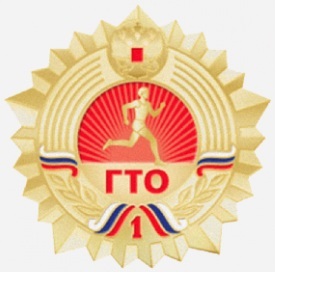 № п/пВиды испытаний(тесты)МальчикиМальчикиМальчикиДевочкиДевочкиДевочки№ п/пВиды испытаний(тесты)Бронзовый знакСеребряный знакЗолотой знакБронзовый знакСеребряный знакЗолотойзнакОбязательные испытания (тесты)Обязательные испытания (тесты)Обязательные испытания (тесты)Обязательные испытания (тесты)Обязательные испытания (тесты)Обязательные испытания (тесты)Обязательные испытания (тесты)Обязательные испытания (тесты)1.Челночный бег 3х10 м (сек.)10,410,19,210,910,79,71.или бег на  (сек.)6,96,75,97,27,06,22.Смешанное передвижение (1 км) Без учета времениБез учета времениБез учета времениБез учета времениБез учета времениБез учета времени3.Прыжок в длину с места толчком двумя ногами (см)1151201401101151354.Подтягиваниеиз виса на высокой перекладине (кол-во раз) 234---4.или подтягивание из виса лежа на низкой перекладине (кол-во раз)561345115.Сгибание и разгибание рук в упоре лежа на полу (кол-во раз)791745116.Наклон вперед из положения стоя с прямыми ногами на полуДостать пол пальцамиДостать пол пальцамиДостать пол ладонямиДостать пол пальцамиДостать пол пальцамиДостать пол ладонямиИспытания (тесты) по выборуИспытания (тесты) по выборуИспытания (тесты) по выборуИспытания (тесты) по выборуИспытания (тесты) по выборуИспытания (тесты) по выборуИспытания (тесты) по выборуИспытания (тесты) по выбору7.Метание теннисного мяча в цель (кол-во попаданий)2342348.Бег на лыжах на  (мин., сек.)8.157.458.009.309.108.208.или на  Без учета времениБез учета времениБез учета времениБез учета времениБез учета времениБез учета времени8.или кросс на  по пересеченной местности*Без учета времениБез учета времениБез учета времениБез учета времениБез учета времениБез учета времени9.Плавание без учета времени (м)101015101015Кол-во видов испытаний (тестов) в возрастной группеКол-во видов испытаний (тестов) в возрастной группе999999Кол-во видов испытаний (тестов), которые необходимо выполнить для получения знака отличия Комплекса**Кол-во видов испытаний (тестов), которые необходимо выполнить для получения знака отличия Комплекса**456456№ п/пВиды испытаний(тесты)МальчикиМальчикиМальчикиДевочкиДевочкиДевочки№ п/пВиды испытаний(тесты)Бронзовый знакСеребряный знакЗолотой знакБронзовый знакСеребряный знакЗолотойЗнакОбязательные испытания (тесты)Обязательные испытания (тесты)Обязательные испытания (тесты)Обязательные испытания (тесты)Обязательные испытания (тесты)Обязательные испытания (тесты)Обязательные испытания (тесты)Обязательные испытания (тесты)1.Бег на   (сек.)12,011,610,512,912,311,02.Бег на  (мин., сек.)7.106.104.506.506.306.003.Прыжок в длину с разбега (см)1902202901902002603.или прыжок в длину с места толчком двумя ногами (см)1301401601251301504.Подтягивание из виса на высокой перекладине (кол-во раз)235---4.или подтягивание из виса лежа на низкой перекладине (кол-во раз)---79155.Сгибание и разгибание рук в упоре лежа на полу (кол-во раз)9121657126.Наклон вперед из положения стоя с прямыми ногами на полуДостать пол пальцамиДостать пол пальцамиДостать пол ладонямиДостать пол пальцамиДостать пол пальцамиДостать пол ладонямиИспытания (тесты) по выборуИспытания (тесты) по выборуИспытания (тесты) по выборуИспытания (тесты) по выборуИспытания (тесты) по выборуИспытания (тесты) по выборуИспытания (тесты) по выборуИспытания (тесты) по выбору7.Метание мяча весом  (м)2427321315178.Бег на лыжах на  (мин., сек.)8.157.456.458.408.207.30или на  Без учета времениБез учета времениБез учета времениБез учета времениБез учета времениБез учета времениили кросс на  по пересеченной местности*Без учета времениБез учета времениБез учета времениБез учета времениБез учета времениБез учета времени9.Плавание без учета времени (м)252550252550Кол-во видов испытаний (тестов) в возрастной группеКол-во видов испытаний (тестов) в возрастной группе999999Кол-во видов испытаний (тестов), которые необходимо выполнить для получения знака отличия Комплекса**Кол-во видов испытаний (тестов), которые необходимо выполнить для получения знака отличия Комплекса**567567№ п/пВиды испытаний(тесты)МальчикиМальчикиМальчикиМальчикиДевочкиДевочкиДевочкиДевочки№ п/пВиды испытаний(тесты)Бронзовый знакСеребряный знакСеребряный знакЗолотой знакБронзовый знакСеребряный знакСеребряный знакЗолотойЗнакОбязательные испытания (тесты)Обязательные испытания (тесты)Обязательные испытания (тесты)Обязательные испытания (тесты)Обязательные испытания (тесты)Обязательные испытания (тесты)Обязательные испытания (тесты)Обязательные испытания (тесты)Обязательные испытания (тесты)Обязательные испытания (тесты)1.Бег на  (сек.)11,010,89,99,911,411,211,210,32.Бег на  (мин., сек.)8.357.557.107.108.558.358.358.002.или на  (мин., сек.)10.2510.009.309.3012.3012.0012.0011.303.Прыжок в длину с разбега (см)2802903303302402602603003.или прыжок в длину с места толчком двумя ногами (см)1501601751751401451451654.Подтягивание из виса на высокой перекладине (кол-во раз)3477----4.или подтягивание из виса лежа на низкой перекладине (кол-во раз)----91111174.или сгибание и разгибание рук в упоре лежа на полу (кол-во раз)  1214202078814Испытания (тесты) по выбору:Испытания (тесты) по выбору:Испытания (тесты) по выбору:Испытания (тесты) по выбору:Испытания (тесты) по выбору:Испытания (тесты) по выбору:Испытания (тесты) по выбору:Испытания (тесты) по выбору:Испытания (тесты) по выбору:Испытания (тесты) по выбору:5.Метание мяча весом  (м)25283434141818226.Бег на лыжах на  (мин., сек.)14.1013.5013.0013.0014.5014.3013.5013.506.или на  Без учета времениБез учета времениБез учета времениБез учета времениБез учета времениБез учета времениБез учета времениБез учета времени6.или кросс на  по пересеченной местности*Без учета времениБез учета времениБез учета времениБез учета времениБез учета времениБез учета времениБез учета времениБез учета времени7.Плавание  (мин., сек.)Без учета времениБез учета времени0.500.50Без учета времениБез учета времени1.051.058.Наклон вперед из положения стоя с прямыми ногами на полуДостать пол пальцамиДостать пол пальцамиДостать пол ладонямиДостать пол ладонямиДостать пол пальцамиДостать пол пальцамиДостать пол ладонямиДостать пол ладонями9.Стрельба из пневматической винтовки из положения сидя или стоя с опорой локтей о стол или стойку, дистанция -           (очки)101520201015202010.Туристский поход с проверкой туристских навыковВ соответствии с возрастными требованиямиВ соответствии с возрастными требованиямиВ соответствии с возрастными требованиямиВ соответствии с возрастными требованиямиВ соответствии с возрастными требованиямиВ соответствии с возрастными требованиямиВ соответствии с возрастными требованиямиВ соответствии с возрастными требованиямиКол-во видов испытаний (тестов) в возрастной группеКол-во видов испытаний (тестов) в возрастной группе1010101010101010Кол-во видов испытаний (тестов), которые необходимо выполнить для получения знака отличия Комплекса**Кол-во видов испытаний (тестов), которые необходимо выполнить для получения знака отличия Комплекса**56775667№ п/п№ п/пВиды испытаний (тесты)Виды испытаний (тесты)МальчикиМальчикиМальчикиМальчикиМальчикиМальчикиМальчикиДевочкиДевочкиДевочкиДевочкиДевочкиДевочкиДевочки№ п/п№ п/пВиды испытаний (тесты)Виды испытаний (тесты)Бронзовый знакБронзовый знакСеребряный знакСеребряный знакСеребряный знакЗолотой знакЗолотой знакБронзовый знакБронзовый знакБронзовый знакСеребряный знакСеребряный знакЗолотой знакЗолотой знакОбязательные испытания (тесты)Обязательные испытания (тесты)Обязательные испытания (тесты)Обязательные испытания (тесты)Обязательные испытания (тесты)Обязательные испытания (тесты)Обязательные испытания (тесты)Обязательные испытания (тесты)Обязательные испытания (тесты)Обязательные испытания (тесты)Обязательные испытания (тесты)Обязательные испытания (тесты)Обязательные испытания (тесты)Обязательные испытания (тесты)Обязательные испытания (тесты)Обязательные испытания (тесты)Обязательные испытания (тесты)Обязательные испытания (тесты)1.1.Бег на  (сек.)Бег на  (сек.)10,010,09,79,78,78,78,710,910,910,910,610,69,69,62.2.Бег на  (мин., сек.)Бег на  (мин., сек.)9.559.559.309.309.009.009.0012.1012.1012.1011.4011.4011.0011.002.2.или на  или на  Без учета времениБез учета времениБез учета времениБез учета времениБез учета времениБез учета времениБез учета времени-------3.3.Прыжок в длину с разбега (см)Прыжок в длину с разбега (см)3303303503503903903902802802802902903303303.3.или прыжок в длину с места толчком двумя ногами (см)или прыжок в длину с места толчком двумя ногами (см)1751751851852002002001501501501551551751754.4.Подтягивание из виса на высокой перекладине (кол-во раз) Подтягивание из виса на высокой перекладине (кол-во раз) 4466101010-------4.4.или подтягивание из виса лежа на низкой перекладине (кол-во раз)или подтягивание из виса лежа на низкой перекладине (кол-во раз)-------999111118184.4.или сгибание и разгибание рук в упоре лежа на полу (кол-во раз) или сгибание и разгибание рук в упоре лежа на полу (кол-во раз) -------7779915155.5.Поднимание туловища из положения лежа на спине (кол-во раз за 1 мин.)Поднимание туловища из положения лежа на спине (кол-во раз за 1 мин.)30303636474747252525303040406.6.Наклон вперед из положения стоя с прямыми ногами на полу Наклон вперед из положения стоя с прямыми ногами на полу Достать пол пальцамиДостать пол пальцамиДостать пол пальцамиДостать пол пальцамиДостать пол ладонямиДостать пол ладонямиДостать пол ладонямиДостать пол пальцамиДостать пол пальцамиДостать пол пальцамиДостать пол пальцамиДостать пол пальцамиДостать пол ладонямиДостать пол ладонямиИспытания (тесты) по выбору:Испытания (тесты) по выбору:Испытания (тесты) по выбору:Испытания (тесты) по выбору:Испытания (тесты) по выбору:Испытания (тесты) по выбору:Испытания (тесты) по выбору:Испытания (тесты) по выбору:Испытания (тесты) по выбору:Испытания (тесты) по выбору:Испытания (тесты) по выбору:Испытания (тесты) по выбору:Испытания (тесты) по выбору:Испытания (тесты) по выбору:Испытания (тесты) по выбору:Испытания (тесты) по выбору:7.7.Метание мяча весом  (м)Метание мяча весом  (м)3030353535404018212126268.8.Бег на лыжах на  (мин., сек.)Бег на лыжах на  (мин., сек.)18.4518.4517.4517.4517.4516.3016.3022.3021.3021.3019.3019.308.8.или на  (мин., сек.) или на  (мин., сек.) 28.0028.0027.1527.1527.1526.0026.00-----8.8.или кросс на  по пересеченной местности*или кросс на  по пересеченной местности*Без учета времениБез учета времениБез учета времениБез учета времениБез учета времениБез учета времениБез учета времениБез учета времениБез учета времениБез учета времениБез учета времениБез учета времени9.9.Плавание на  (мин., сек.)Плавание на  (мин., сек.)Без учета времениБез учета времениБез учета времениБез учета времениБез учета времени0.430.43Без учета времениБез учета времениБез учета времени1.051.0510.10.Стрельба из пневматической винтовки из положения сидя или стоя с опорой локтей о стол или стойку, дистанция -          (очки)Стрельба из пневматической винтовки из положения сидя или стоя с опорой локтей о стол или стойку, дистанция -          (очки)15152020202525152020252510.10.или из электронного оружия из положения сидя или стоя с опорой локтей о стол или стойку, дистанция -          (очки)или из электронного оружия из положения сидя или стоя с опорой локтей о стол или стойку, дистанция -          (очки)18182525253030182525303011.11.Туристский поход с проверкой туристских навыковТуристский поход с проверкой туристских навыковВ соответствии с возрастными требованиямиВ соответствии с возрастными требованиямиВ соответствии с возрастными требованиямиВ соответствии с возрастными требованиямиВ соответствии с возрастными требованиямиВ соответствии с возрастными требованиямиВ соответствии с возрастными требованиямиВ соответствии с возрастными требованиямиВ соответствии с возрастными требованиямиВ соответствии с возрастными требованиямиВ соответствии с возрастными требованиямиВ соответствии с возрастными требованиямиКол-во видов испытаний (тестов) в возрастной группеКол-во видов испытаний (тестов) в возрастной группеКол-во видов испытаний (тестов) в возрастной группеКол-во видов испытаний (тестов) в возрастной группе111111111111111111111111Кол-во видов испытаний (тестов), которые необходимо выполнить для получения знака отличия Кол-во видов испытаний (тестов), которые необходимо выполнить для получения знака отличия Кол-во видов испытаний (тестов), которые необходимо выполнить для получения знака отличия Кол-во видов испытаний (тестов), которые необходимо выполнить для получения знака отличия 667778867788№ п/пВиды испытаний (тесты)ЮношиЮношиЮношиЮношиДевушкиДевушкиДевушки№ п/пВиды испытаний (тесты)Бронзовый знакБронзовый знакСеребряный знакЗолотой знакБронзовый знакСеребряный знакЗолотойзнакОбязательные испытания (тесты)Обязательные испытания (тесты)Обязательные испытания (тесты)Обязательные испытания (тесты)Обязательные испытания (тесты)Обязательные испытания (тесты)Обязательные испытания (тесты)Обязательные испытания (тесты)Обязательные испытания (тесты)1.Бег на  (сек.)14,614,614,313,818,017,616,32.Бег на  (мин., сек.)9.209.208.507.5011.5011.209.502.или на  (мин., сек.)15.1015.1014.4013.10---3.Прыжок в длину с разбега (см)360360380440310320360или прыжок в длину с места толчком двумя ногами (см)2002002102301601701854.Подтягивание из виса на высокой перекладине (кол-во раз)881013---или рывок гири (кол-во раз)15152535---или подтягивание из виса лежа на низкой перекладине (кол-во раз)----111319или сгибание и разгибание рук в упоре лежа на полу (кол-во раз)----910165.Поднимание туловища из положения лежа на спине (кол-во раз в 1 мин.)303040502030406.Наклон вперед из положения стоя с прямыми ногами на гимнастической скамье (см)+ 6+ 6+ 8+ 13+ 7+ 9+ 16Испытания (тесты) по выборуИспытания (тесты) по выборуИспытания (тесты) по выборуИспытания (тесты) по выборуИспытания (тесты) по выборуИспытания (тесты) по выборуИспытания (тесты) по выборуИспытания (тесты) по выборуИспытания (тесты) по выбору7.Метание спортивного снаряда весом  (м)27273238---7.или весом  (м)----1317218.Бег на лыжах на  (мин., сек.)----19.1518.4517.308.или на  (мин., сек.)25.4025.4025.0023.40---8.или кросс на  по пересеченной местности*----Без учета времениБез учета времениБез учета времени8.или кросс на  по пересеченной местности*Без учета времениБез учета времениБез учета времениБез учета времени---9.Плавание на  (мин., сек.)Без учета времениБез учета времениБез учета времени0.41Без учета времениБез учета времени1.1010.Стрельба из пневматической винтовки из положения сидя или стоя с опорой локтей о стол или стойку, дистанция – 10 м (очки)1515202515202510.или из электронного оружия из положения сидя или стоя с опорой локтей о стол или стойку, дистанция -          (очки)1818253018253011.Туристский поход с проверкой туристских навыковВ соответствии с возрастными требованиямиВ соответствии с возрастными требованиямиВ соответствии с возрастными требованиямиВ соответствии с возрастными требованиямиВ соответствии с возрастными требованиямиВ соответствии с возрастными требованиямиВ соответствии с возрастными требованиямиКол-во видов испытаний (тестов) в возрастной группеКол-во видов испытаний (тестов) в возрастной группе11111111111111Кол-во видов испытаний (тестов), которые необходимо выполнить для получения знака отличия Комплекса**Кол-во видов испытаний (тестов), которые необходимо выполнить для получения знака отличия Комплекса**6778678